Tempestività della domandaLa domanda per l’ottenimento degli incentivi deve essere presentata all’autorità competente entro 30 giorni dall’inizio dell’attività indipendente.Il Servizio Fondounimpresa consiglia vivamente di inviare il dossier tramite posta A-plus (tracciamento elettronico degli invii).RecapitoIstituto della formazione continuaFondounimpresaCasella postale 2170CH - 6501 BellinzonaDocumenti da allegare alla richiestaBusiness Plan - Parte descrittivaBusiness Plan - Parte finanziariaCurriculum VitaeEstratto Ufficio esecuzione e fallimenti (rilasciato al massimo 2 mesi prima)Domanda di affiliazione alla Cassa AVS:affiliazione degli indipendenti: Formulario 112, timbrato e firmato dall'agenzia AVS del Comune o la relativa conferma di affiliazioneLa persona promotrice dichiara di aver risposto in modo veritiero alle precedenti domande ed è resa attenta sul fatto che le prestazioni indebitamente ottenute mediante indicazioni inveritiere o incomplete, sono soggette a restituzione (art. 25 L-rilocc).La violazione delle disposizioni della L-rilocc e delle norme d'esecuzione viene punita con una multa fino a fr. 20'000.-- (art. 28 L-rilocc).Repubblica e Cantone TicinoDipartimento delle finanze e dell’economia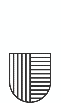 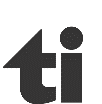 1 di 2Ufficio delle misure attive
Piazza Governo 76501 Bellinzona26.04.202426.04.202426.04.2024Domanda per l’ottenimento di incentivi per nuove attività indipendenti(Art. 6 L-rilocc e Art. 9, 10, 11 RL-rilocc)Domanda per l’ottenimento di incentivi per nuove attività indipendenti(Art. 6 L-rilocc e Art. 9, 10, 11 RL-rilocc)Domanda per l’ottenimento di incentivi per nuove attività indipendenti(Art. 6 L-rilocc e Art. 9, 10, 11 RL-rilocc)Domanda per l’ottenimento di incentivi per nuove attività indipendenti(Art. 6 L-rilocc e Art. 9, 10, 11 RL-rilocc)Dati della persona richiedenteDati della persona richiedenteDati della persona richiedenteDati della persona richiedenteCognomeCognomeNomeNomeIndirizzoIndirizzoCAP e LuogoCAP e LuogoTelefono ufficio / casaTelefono ufficio / casaTelefono cellulareTelefono cellulareIndirizzo e-mailIndirizzo e-mailData di nascitaData di nascitaNazionalitàNazionalitàSe persona straniera, tipo di permessoSe persona straniera, tipo di permessoResidenza nel Canton Ticino dalResidenza nel Canton Ticino dalResidenza nel Canton Ticino dalResidenza nel Canton Ticino dalN.AVSN.AVSN.AVSN.AVSNel corso dei cinque anni precedenti la domanda, ha avviato altre attività lucrative indipendenti?Nel corso dei cinque anni precedenti la domanda, ha avviato altre attività lucrative indipendenti?Nel corso dei cinque anni precedenti la domanda, ha avviato altre attività lucrative indipendenti?Nel corso dei cinque anni precedenti la domanda, ha avviato altre attività lucrative indipendenti? Sì Sì Sì NoAttualmente ha effettuato un’iscrizione presso un ufficio regionale di collocamento (URC)?Attualmente ha effettuato un’iscrizione presso un ufficio regionale di collocamento (URC)?Attualmente ha effettuato un’iscrizione presso un ufficio regionale di collocamento (URC)?Attualmente ha effettuato un’iscrizione presso un ufficio regionale di collocamento (URC)? Sì Sì Sì NoSe sì, presso quale?Se sì, presso quale?Se sì, presso quale?Se sì, presso quale?Attualmente percepisce prestazioni assistenziali?Attualmente percepisce prestazioni assistenziali?Attualmente percepisce prestazioni assistenziali?Attualmente percepisce prestazioni assistenziali? Sì Sì Sì NoIncentivi richiestiIncentivi richiesti aiuto finanziario per la copertura degli oneri sociali obbligatori a carico della persona promotrice occupata direttamente e in modo preponderante nella nuova attività, per una durata massima di 24 mesi aiuto finanziario per la copertura degli oneri sociali obbligatori a carico della persona promotrice occupata direttamente e in modo preponderante nella nuova attività, per una durata massima di 24 mesi finanziamento, durante il primo anno di attività, di un sostegno tecnico tramite consulenti specializzati designati dall’autorità competente finanziamento, durante il primo anno di attività, di un sostegno tecnico tramite consulenti specializzati designati dall’autorità competente presa a carico del 20% dei rischi di perdite per fideiussioni concesse da terzi in relazione alle nuove attività presa a carico del 20% dei rischi di perdite per fideiussioni concesse da terzi in relazione alle nuove attivitàPer promotori non beneficiari di prestazioni LADI:Per promotori non beneficiari di prestazioni LADI: sussidio per un corso di formazione, autorizzato dall’Ufficio misure attive, in rapporto diretto con lo sviluppo delle competenze necessarie alla progettazione e alla gestione della nuova attività indipendente. In caso di corso già effettuato allegare il giustificativo dell’avvenuto pagamento per la richiesta di rimborso sussidio per un corso di formazione, autorizzato dall’Ufficio misure attive, in rapporto diretto con lo sviluppo delle competenze necessarie alla progettazione e alla gestione della nuova attività indipendente. In caso di corso già effettuato allegare il giustificativo dell’avvenuto pagamento per la richiesta di rimborsoLuogo e dataFirma della persona richiedentePer le persone minorenni e sotto curatela, firma di chi li rappresenta legalmente